 Межрайонная ИФНС Росси №3 по Камчатскому краю напоминает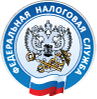 Обязанность по исчислению для налогоплательщиков-физических лиц суммы налога на доходы физических лиц (в отношении ряда доходов, по которым налоговый агент не удержал сумму НДФЛ), транспортного налога, земельного налога, налога на имущество физических лиц возложена на налоговые органы (ст. 52 Налогового кодекса Российской Федерации). В связи с этим налоговый орган не позднее 30 дней до наступления срока платежа по налогам направляет налогоплательщику налоговое уведомление. Форма налогового уведомления утверждена приказом ФНС России от 07.09.2016 № ММВ-7-11/477@ (в редакции от 15.01.2018 № ММВ-7-21/8@, от 18.12.2018 № ММВ-7-21/814@). С 1 июня 2019 года в форме налогового уведомления указываются реквизиты для перечисления налогов в бюджетную систему. При этом отдельный платежный документ (квитанция по форме ПД) не направляется.Налог, подлежащий уплате физическими лицами в отношении объектов недвижимого имущества и (или) транспортных средств, исчисляется налоговыми органами не более чем за три налоговых периода, предшествующих календарному году направления налогового уведомления. В случае, если общая сумма налогов, исчисленных налоговым органом, составляет менее 100 рублей, налоговое уведомление не направляется, за исключением случая направления налогового уведомления в календарном году, по истечении которого утрачивается возможность направления налоговым органом налогового уведомления. С 1 января 2019 года перерасчет сумм ранее исчисленных земельного налога и налога на имущество физических лиц не осуществляется, если влечет увеличение ранее уплаченных сумм указанных налогов. Налоговое уведомление может быть передано под расписку, направлено по почте заказным письмом или передано в электронной форме через «Личный кабинет налогоплательщика». В случае направления налогового уведомления по почте заказным письмом налоговое уведомление считается полученным по истечении шести дней с даты направления заказного письма.Для пользователей «Личного кабинета налогоплательщика» (ЛК) налоговое уведомление размещается в ЛК и не дублируется почтовым сообщением, за исключением случаев получения от пользователя ЛК уведомления о необходимости получения документов на бумажном носителе. Налоговое уведомление за налоговый период 2018 года направляется в 2019 году и должно быть исполнено (с уплатой указанных в нём налогов в бюджетную систему) – не позднее 2 декабря 2019 года.Гражданам, имеющим в собственности объекты, подлежащие налогообложению, при наличии прав на льготу и вычет, а также в случае расхождений информации об объектах налогообложения, необходимо обратиться с заявлением в Инспекцию лично, по почте, через ЛК или подразделения КГКУ  «Многофункциональный центр государственных и муниципальных услуг в Камчатском крае» (МФЦ Камчатского края) с приложением (в случае необходимости) подтверждающих  документов.Заявление о предоставлении налоговой льготы по транспортному налогу, земельному налогу, налогу на имущество физических лиц (КНД 1150063) оформляется в соответствии с приказом ФНС России от 14.11.2017 № ММВ-7-21/897.Уведомление о выбранных объектах налогообложения, в отношении которых предоставляется налоговая льгота по налогу на имущество физических лиц (КНД 1150040), оформляется в соответствии с приказом ФНС России от 13.07.2015 № ММВ-7-11/280@.Для получения налогового вычета по земельному налогу применяется форма Уведомления о выбранном земельном участке, в отношении которого применяется налоговый вычет по земельному налогу (КНД 115038), утвержденная приказом ФНС России от 26.03.2018 № ММВ-7-21/167@. 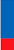 Дополнительную информацию можно получить по телефонам справочной службы: 8 (4152) 49-01-01, 8-800-222-2222Межрайонная инспекция ФНС России № 3 по Камчатскому краю